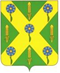 РОССИЙСКАЯ ФЕДЕРАЦИЯОРЛОВСКАЯ ОБЛАСТЬНОВОСИЛЬСКИЙ РАЙОННЫЙ СОВЕТ НАРОДНЫХ ДЕПУТАТОВРЕШЕНИЕ                  21 октября 2022 года                                             № 73 - РС             г. Новосиль Об отчете проверки  «Проверка финансово-хозяйственной деятельности  МУП «Тепловодсервис»  г. Новосиль за 2020-2021 годы»     Заслушав и обсудив отчёт  председателя Контрольно-счетной палаты   о результатах  контрольного мероприятия «Проверка финансово-хозяйственной деятельности  МУП «Тепловодсервис»  г. Новосиль за 2020-2021 годы»,  Новосильский районный   Совет народных депутатов РЕШИЛ:   1.  Принять  отчёт Контрольно-счетной  палаты   о результатах  контрольного мероприятия  «Проверка финансово-хозяйственной деятельности  МУП «Тепловодсервис»  г. Новосиль за 2020-2021 годы» к сведению.      2.  Рекомендовать администрации  Новосильского района создать рабочую группу с участием Учредителя МУП «Тепловодсервис», сотрудников администрации Новосильского района, депутатов районного Совета народных депутатов по недопущению роста имеющейся  кредиторской задолженности  в МУП «Тепловодсервис».       3. Контроль за исполнением принятого решения возложить на комиссию по бюджету, налогам и экономической реформе.       Председатель Новосильского    районного  Совета народных депутатов                                       Д.П.Сигачев             